SPIS TREŚCI:Zarządzenie dyrektora Szkoły Podstawowej nr 106  ……………………………..3Procedury zapewnienia bezpieczeństwa …………………………….…………… 4Instrukcja prawidłowego nakładania i zdejmowania rękawic (grafika ze strony Głównego Inspektora Sanitarnego)  ……………………………….………….… 11Zarządzenie nr 20/2020 Dyrektora Szkoły Podstawowej nr 106 w Krakowiez dnia 07.05.2020r.w sprawie: wprowadzenia w oddziałach przedszkolnych  Procedury zapewnienia bezpieczeństwa w związku z wystąpieniem COVID-19 Na podstawie art. 68 ust. 1 pkt 6 ustawy z dnia 14 grudnia 2016 r. Prawo oświatowe (Dz. U. z 2019 r. poz. 1148 z późn. zm.) zarządza się, co następuje:§ 1.Wprowadzam w oddziałach przedszkolnych Szkoły Podstawowej nr 106  Procedury zapewnienia bezpieczeństwa w związku z wystąpieniem COVID-19, które stanowią załącznik do niniejszego zarządzenia.§ 2.Zobowiązuję wszystkich pracowników oddziałów przedszkolnych  do zapoznania się z Procedurami  w terminie 2 dni od ich wprowadzenia oraz ich przestrzegania i stosowania.§ 3.Zarządzenie wchodzi w życie z dniem 07.05.2020r.  Procedury zapewnienia bezpieczeństwa w oddziałach przedszkolnych Szkoły Podstawowej nr 106 w Krakowiew związku z sytuacją epidemiczną w kraju spowodowaną wirusem COVID-19Na podstawie wytycznych ministra właściwego do spraw zdrowia, Głównego Inspektora Sanitarnego oraz ministra właściwego do spraw oświaty i wychowaniaW celu zapewnienia bezpieczeństwa i ochrony przed rozprzestrzenianiem się COVID-19 w okresie zagrożenia epidemicznego działając w oparciu o  Ustawę z dnia 2 marca 2020 r. o szczególnych rozwiązaniach związanych z zapobieganiem, przeciwdziałaniem i zwalczaniem COVID-19, innych chorób zakaźnych oraz wywołanych nimi sytuacji kryzysowych (Dz. U. 2020, poz.374, tekst jedn.) oraz art. 68 ust 1 pkt 6  Ustawy Prawo Oświatowe (Dz. U. 2019 poz.1148 z późn. zmianami) ustala się specjalne procedury bezpieczeństwa obowiązujące na terenie Szkoły Podstawowej nr 106  w Krakowie od dnia 11 maja 2020r. do odwołania:Za zapewnienie bezpieczeństwa i higienicznych warunków pobytu w oddziałach przedszkolnych w Szkole Podstawowej nr 106 w Krakowie , zwanym dalej przedszkolem lub oddziałami przedszkolnymi,  odpowiada Dyrektor Szkoły Podstawowej nr 106 w Krakowie w Krakowie zwany dalej Dyrektorem.W związku ze wznowieniem od dnia 11 maja 2020r. działalności oddziałów przedszkolnych w Szkole Podstawowej nr 106 w Krakowie stosuje się wytyczne ministra właściwego do spraw zdrowia, Głównego Inspektora Sanitarnego oraz ministra właściwego do spraw oświaty i wychowania udostępnione na stronie urzędu obsługującego ministra właściwego do spraw oświaty i wychowania.Oddziały przedszkolne  pracują  w godzinach od 8.00 do 16.00. Ograniczony czas pracy przedszkola wynika z konieczności zapewnienia bezpieczeństwa dzieciom oraz pracownikom placówki w okresie zagrożenia epidemicznego.Liczba dzieci w jednej grupie przedszkolnej może maksymalnie wynosić 12,, przy zachowaniu zasady, że na jedno dziecko przypadają min. 4 m2 powierzchni sali, w której przebywa grupa przedszkolna.Do przedszkola nie będą wpuszczani: dzieci oraz pracownicy z objawami chorobowymi wskazującymi na infekcję.  Przy wejściu  na teren przedszkola, wyznaczony przez dyrektora pracownik w obecności rodzica dokonuje pomiaru temperatury dziecka za pomocą bezdotykowego termometru i fakt ten potwierdza stosownym zapisem (załącznik nr 1).Jeżeli dziecko nie wykazuje żadnych objawów chorobowych, pracownik odprowadza je do szatni, a następnie przekazuje pod opiekę innego wyznaczonego pracownika, który dopilnowuje, by dziecko umyło ręce przed rozpoczęciem pobytu na terenie przedszkola. .Pracownicy przedszkola zobowiązani są do samoobserwacji i pomiaru temperatury 2 x dziennie. W przypadku stwierdzenia podwyższonej temperatury u dziecka dziecko nie będzie przyjmowane do grup przedszkolnych. W przypadku stwierdzenia podwyższonej temperatury   u  pracownika – powinien on zostać w domu i zasięgnąć porady medycznej.Każdy pracownik zobowiązany jest do używania maseczki/przyłbicy w czasie bezpośredniego kontaktu z dziećmi oraz pomocy dziecku w czynnościach obsługowych. Na tablicy ogłoszeń przy wejściu oraz w sekretariacie szkoły znajdują się numery telefonów do organu prowadzącego, stacji sanitarno-epidemiologicznej oraz służb medycznych, z którymi należy się skontaktować w przypadku stwierdzenia objawów chorobowych u osoby znajdującej się na terenie placówki.Dyrektor we współpracy z organem prowadzącym przedszkole zapewnił:Sprzęt, środki czystości i do dezynfekcji, które zapewnią bezpieczne korzystanie                           z pomieszczeń przedszkola, placu zabaw oraz sprzętów, zabawek znajdujących się                       w przedszkolu;Przy wejściach do budynku, na korytarzu oraz w salach umieszczono podajniki z płynem dezynfekującym oraz instrukcję informującą o sposobie jego zastosowania.Wszyscy pracownicy zostali wyposażeni w środki ochrony osobistej: rękawiczki, maseczki /przyłbice ochronne oraz płyn dezynfekcyjny w atomizerze.W łazienkach znajdują się plakaty z instrukcją mycia rąk.Pomieszczenie do izolacji osoby, u której stwierdzono objawy chorobowe (sala nr 3), zaopatrzone zostało w maseczki, rękawiczki i przyłbicę oraz płyn do dezynfekcji rąk.Dyrektor:nadzoruje prace porządkowe wykonywane przez pracowników przedszkola zgodnie z powierzonymi im obowiązkami;dba o to, by w salach, w których spędzają czas dzieci nie było zabawek, przedmiotów, których nie da się skutecznie zdezynfekować;prowadzi komunikację z rodzicami dotyczącą bezpieczeństwa dzieci w placówce;kontaktuje się z rodzicem/rodzicami/opiekunem prawnym/opiekunami prawnymi – telefonicznie, w przypadku stwierdzenia podejrzenia choroby u ich dziecka;informuje organ prowadzący o zaistnieniu podejrzenia choroby u dziecka, pracownika;współpracuje ze służbami sanitarnymi;instruuje pracowników o sposobie stosowania procedury postępowania na wypadek podejrzenia zakażenia;zapewnia taką organizację, która uniemożliwi stykania się ze sobą poszczególnych grup dzieci, a dana grupa będzie przebywać w wyznaczonej, stałej sali, a opiekę będą sprawowały te same osoby.informuje rodziców o obowiązujących w przedszkolu procedurach postępowania na wypadek podejrzenia zakażenia za pomocą poczty elektronicznej.Każdy pracownik placówki zobowiązany jest:Stosować zasady profilaktyki zdrowotnej:Regularnego mycia rąk przez 20 sekund mydłem i wodą lub środkiem dezynfekującym zgodnie z instrukcją zamieszczoną w pomieszczeniach sanitarno-higienicznych,Kasłania, kichania w jednorazową chusteczkę lub wewnętrzną stronę łokcia,Unikania kontaktu z osobami, które źle się czują;Dezynfekować ręce niezwłocznie po wejściu do budynku placówki;Informować dyrektora lub osobę go zastępującą o wszelkich objawach chorobowych dzieci;Postępować zgodnie z zapisami wprowadzonymi Procedurami bezpieczeństwa;Zachowywać dystans między sobą – minimum 1,5 m.Pracownicy przygotowujący posiłki do wydania (woźne oddziałowe)  w czasie pobytu w przedszkolu nie mają bezpośredniego kontaktu z dziećmi oraz wychowawcami. Pomoce nauczyciela są  przydzielone na stałe każdej grupie przedszkolnej, wykonują wszystkie powierzone im czynności   z zachowaniem zasad bezpieczeństwa opisanych w niniejszej procedurze w tym: a) pomaga dzieciom w czynnościach obsługowych (mycie rąk, korzystanie z toalety)b) pomaga w wydawaniu posiłków dzieciom z grupy, z którą na stałe współpracujec) odpowiada za dezynfekcję zabawek (min. 2 razy dziennie) i czystość sali oraz łazienki grupy, do której została przypisanad) każdorazowo dezynfekuje instalacje umieszczone na placu zabaw po zakończeniu pobytu grupy na tym tereniee) wietrzy salę przedszkolną przynajmniej raz na godzinę (w sytuacji, gdy warunki pogodowe wymuszają opuszczenie pomieszczenia, wietrzenie trwa max. 5 minut a w jego trakcie dzieci przebywają w sali obok, w której nie ma innej grupy).Osoby sprzątające w placówce w każdym dniu myją i/lub dezynfekują:Ciągi komunikacyjne – myją;Poręcze, włączniki światła, klamki, uchwyty, poręcze krzeseł, siedziska i oparcia krzeseł, blaty stołów, z których korzystają dzieci i nauczyciele, drzwi wejściowe do placówki, zabawki, szafki w szatni (powierzchnie płaskie), kurki przy kranach – myją i dezynfekują – co najmniej 2 razy dziennie (poświadczenie w karcie monitoringu czystości, wzór karty monitoringu stanowi Załącznik nr 2 do niniejszej procedury ) ;Wietrzą pomieszczenia, w których odbyła się dezynfekcja, tak aby nie narażać dzieci ani innych pracowników na wdychanie oparów;Myją i dezynfekują ręce po każdej czynności związanej ze sprzątaniem, myciem, itd.;Pracują w rękawiczkach.Wychowawcy, opiekunowie: sprawdzają warunki do prowadzenia zajęć – liczba dzieci zgodnie z ustaleniami, objawy chorobowe u dzieci, dostępność środków czystości i inne zgodnie z przepisami dot. bhp;dbają o to by dzieci regularnie myły ręce w tym po skorzystaniu z toalety, przed jedzeniem, po powrocie ze świeżego powietrzaprowadzą gimnastykę przy otwartych oknach;dbają o to, by dzieci z jednej grupy nie przebywały w bliskiej odległości z dziećmi z drugiej grupy;dbają o to, by dzieci w ramach grupy unikały ścisku, bliskich kontaktów;nie organizują w jednym pomieszczeniu zajęć, które skupiają większą liczbę dziecizachowują między sobą w kontaktach odstęp wynoszący co najmniej 1,5 m.Informują rodziców o zakazie przynoszenia zabawek przez dzieci z domu i egzekwują ten zakaz. Prowadzą zajęcia dydaktyczno- wychowawcze w zakresie umożliwiającym zachowanie niniejszej procedury  i w korelacji z prowadzonym przez pozostałych nauczycieli nauczaniem zdalnym. Przyprowadzanie i odbiór dzieci z przedszkola.Na teren budynku przedszkola wpuszczane są osoby w odstępach czasowych – rodzic w maseczce ochronnej jest wpuszczany z dzieckiem na teren holu, dezynfekuje ręce i oczekuje na dokonanie przez wyznaczonego pracownika pomiaru temperatury u dziecka. Dziecko nie może wnosić do budynku przedszkola zabawek ani innych przedmiotów. W sytuacji niewystępowania u dziecka objawów chorobowych rodzic oddaje dziecko pod opiekę pracownika przedszkola i opuszcza budynek. Pracownik odprowadza  dziecko do szatni, pomaga się mu przebrać, a następnie odprowadza je do sali, w której będzie miało zajęcia. Dziecko pod opieką nauczyciela myje ręce. Pracownik wyznaczony do odbioru dzieci od rodziców dba o to, by dzieci z różnych grup nie stykały się ze sobą i by do momentu nieopuszczenia holu przez pierwszego rodzica do budynku nie została wpuszczona kolejna osoba.W przypadku stwierdzenia przez pracownika odbierającego objawów chorobowych u dziecka, pracownik nie odbiera dziecka, pozostawia je rodzicom i informuje dyrektora lub osobę go zastępującą o zaistniałej sytuacji. Dyrektor lub osoba go zastępująca kontaktuje się (telefonicznie) z rodzicami/opiekunami dziecka i informuje o konieczności kontaktu z lekarzem oraz prosi o informację zwrotną dotycząca zdrowia dziecka.Odbiór dziecka następuje po podaniu przez rodzica/opiekuna prawnego/osoby upoważnionej imienia i nazwiska dziecka pracownikowi przedszkola przy głównych drzwiach wejściowych do budynku i po podpisaniu oświadczenia przez rodzica. Oświadczenie jest podpisywane jednorazowo – przy pierwszym zgłoszeniu dziecka do placówki. (Wzór oświadczenia – Załącznik nr 3) Opuszczając placówkę dziecko odprowadzane jest do rodzica/opiekuna prawnego/osoby upoważnionej przez pracownika przedszkola, który oczekuje przy drzwiach wejściowych.W przypadku gdy dzieci przebywają na placu zabaw, rodzic/opiekun prawny/osoba prawna, odbiór dziecka odbywa się przez główne drzwi wejściowe do budynku.Pracownik przyprowadzający dziecko do szatni ma obowiązek odbicia karty dziecka by udokumentować jego pobyt w przedszkolu. Przy odprowadzaniu dziecka do rodzica również odbija kartę. ŻywieniePrzedszkole zapewnia wyżywienie dzieciom w czasie ich przebywania na terenie placówki.Posiłki dostarczane są do oddziałów przedszkolnych przez firmę cateringową przy zachowaniu obowiązujących przepisów. W pomieszczeniach kuchennych przekładane są na zdezynfekowane wózki oraz dostarczane pod salę danej grupy. Nauczycielki oraz pomoce nauczyciela wydające posiłki w salach: Dezynfekują ręce przed wydawaniem posiłków. Pracownicy obsługujący pomieszczenia kuchenne:Myją ręce:przed rozpoczęciem pracy,przed kontaktem z żywnością, która jest przeznaczona do bezpośredniego spożycia, ugotowana, upieczona, usmażona,po obróbce lub kontakcie z żywnością surową, nieprzetworzoną,po zajmowaniu się odpadami/śmieciami,po zakończeniu procedur czyszczenia/dezynfekcji,po skorzystaniu z toalety,po kaszlu, kichaniu, wydmuchaniu nosa,po jedzeniu, piciu ;Myją ręce zgodnie z instrukcją zamieszczoną w pomieszczeniach sanitarno-higienicznych;Przygotowując posiłki zachowują od siebie bezpieczny dystans zgodny                                           z obowiązującymi przepisami;Po zakończonej pracy, dezynfekują blaty kuchenne oraz inne sprzęty, środkami zapewnionymi przez dyrektora przedszkola;Myją naczynia, sztućce w zmywarce w temperaturze 60 stopni C przy użyciu detergentów do tego służących/wyparzają naczynia i sztućce, którymi były spożywane posiłki.Posiłki dla dzieci odbierane są z pomieszczeń kuchennych tak, aby woźne nie miały bezpośredniego kontaktu kontaktu z opiekunami, wychowawcami dzieci.Dzieci posiłki spożywają przy stolikach na sali, na wyznaczonych stałych miejscach w odpowiedniej odległości (2m).  Po zakończeniu posiłku pomoce nauczyciela lub nauczyciele dezynfekują powierzchnię stołów oraz krzesła (poręcze, oparcia, siedziska), przy których spożywane były posiłki. Posiłki dzieciom wydają pomoce nauczyciela oraz nauczyciel opiekujący się grupą. Po zakończeniu spożywania ostatniego posiłku w danym dniu woźne oddziałowe myją i dezynfekują pomieszczenia kuchenne.Wyjścia na zewnątrzPrzedszkole nie będzie organizowało wyjść poza teren przedszkola.W przypadku, gdy pogoda na to pozwoli, dzieci będą korzystały z placu zabaw i terenu zielonego koło szkoły .Na placu zabaw mogą przebywać dzieci z jednej grupy.Urządzenia znajdujące się na terenie placu zabaw minimum pół godziny przed decyzją o korzystaniu oraz  na zakończenie każdego dnia pracy są dezynfekowane.Plac zabaw zamknięty jest dla rodziców/opiekunów prawnych/osób upoważnionych do odbioru dzieci i innych osób postronnych.Dzieci nie mogą korzystać z piaskownicy. Procedura postępowania na wypadek podejrzenia zakażenia COVID-19W przedszkolu wyznaczone zostało pomieszczenie do izolacji osoby, u której stwierdzono objawy chorobowe. Pomieszczeni to zostało zaopatrzone w maseczki, rękawiczki i przyłbicę, fartuch ochronny oraz płyn do dezynfekcji rąk.W przypadku stwierdzenia objawów chorobowych u dziecka (takich jak kaszel, gorączka, duszności, katar), dziecko jest niezwłocznie izolowane od grupy – służy do tego specjalnie przygotowane pomieszczenie.W przypadku stwierdzenia objawów chorobowych u dziecka w danym dniu dziecko pozostaje w domu przez 7 dni celem obserwacji. Pracownik, który zauważył objawy chorobowe, informuje o tym dyrektora lub osobę go zastępującą. Dyrektor kontaktuje się niezwłocznie – telefonicznie z rodzicem/rodzicami/opiekunem/opiekunami dziecka i wzywa do niezwłocznego odbioru dziecka z placówki informując o powodach.W przypadku ignorowania prośby o odbiór dziecka podejrzanego o zarażenie, Dyrektor ma prawo powiadomić o tym fakcie Policję, Sąd Rodzinny oraz Powiatową Stację Epidemiologiczną.Wskazany przez dyrektora pracownik (sekretarz, wychowawca) kontaktuje się telefonicznie z rodzicami pozostałych dzieci z grupy i informuje o zaistniałej sytuacji.Opiekun grupy, jeśli to możliwe, przeprowadza dzieci do innej, pustej sali, a sala, w której przebywało dziecko z objawami chorobowymi jest myta i dezynfekowana (mycie podłogi, mycie i dezynfekcja – stolików, krzeseł, zabawek).Dziecko w izolacji przebywa pod opieką pracownika przedszkola, który zachowuje wszelkie środki bezpieczeństwa – przed wejściem i po wyjściu z pomieszczenia dezynfekuje ręce, przed wejściem do pomieszczenia zakłada maseczkę ochronną i rękawiczki.Rodzice izolowanego dziecka odbierają dziecko z przedszkola przy głównych drzwiach wejściowych do budynku placówki.W przypadku wystąpienia u pracownika przedszkola będącego na stanowisku niepokojących objawów sugerujących zakażenie COVID-19, pracownik niezwłocznie przerywa swoją pracę i informuje dyrektora lub osobę wyznaczoną o podejrzeniu – zachowując stosowny dystans i środki ostrożności, aby nie dochodziło do przenoszenia zakażenia.Dyrektor lub osoba wyznaczona wstrzymuje przyjmowanie do przedszkola kolejnych dzieci do czasu wymycia i dezynfekcji obszaru, w którym przebywał i poruszał się pracownik.Dyrektor lub osoba wyznaczona zawiadamia powiatową stację sanitarno-epidemiologiczną (numer znajduje się na tablicy ogłoszeń przy wejściu do przedszkola                  oraz w sekretariacie szkoły) i stosuje się do jej zaleceń.Obszar, w którym przebywał i poruszał się pracownik z podejrzeniem zakażenia COVID-19 jest niezwłocznie skrupulatnie myty, a powierzchnie dotykowe, takie jak klamki, włączniki światła, poręcze, są dezynfekowane przez osobę do tego wyznaczoną.Pomieszczenie, które przeznaczone było do izolacji osoby z objawami chorobowymi po opuszczeniu go przez osobę z objawami, jest myte i dezynfekowane są powierzchnie dotykowe.Dyrektor lub osoba przez niego wyznaczona sporządza listę osób, z którymi osoba podejrzana o zakażenie miała kontakt, aby w razie potrzeby przekazać ją powiatowej stacji sanitarno-epidemiologicznej.Dyrektor wraz z organem prowadzącym na podstawie wytycznych, instrukcji powiatowej stacji sanitarno-epidemiologicznej podejmują decyzję odnośnie dalszych działań w przypadku stwierdzenia na terenie placówki zakażenia.W przypadku uzyskania informacji od rodziców lub pracowników o potwierdzonym zarażeniu wirusem COVID-19 u osoby, która przebywała w ostatnim tygodniu w placówce, Dyrektor niezwłocznie informuje organ prowadzący i kontaktuje się z powiatową stacją sanitarno-epidemiologiczną celem uzyskania wskazówek, instrukcji do dalszego postępowania.Przepisy końcoweProcedury bezpieczeństwa obowiązują w oddziałach przedszkolnych od dnia 11 maja 2020 r. do czasu ich odwołania.Wszyscy pracownicy Szkoły Podstawowej nr 106  są  zobowiązani  do ich stosowania i przestrzegania.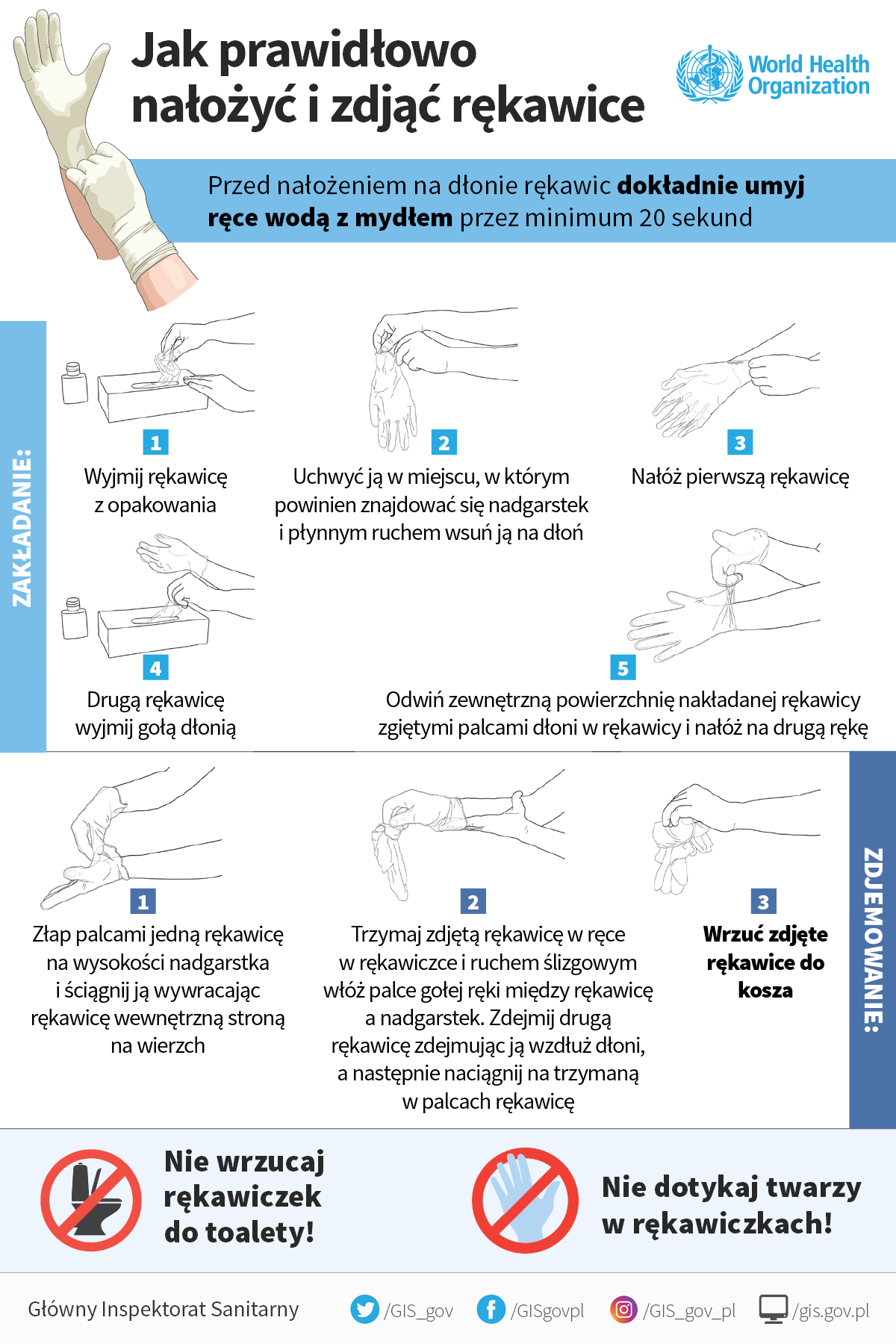 